GULBENES NOVADA DOMES LĒMUMSGulbenēPar aizņēmumu investīciju projektam “Gulbenes mūzikas skolas ēkas energoefektivitātes paaugstināšana” Investīciju projekts “Gulbenes mūzikas skolas ēkas energoefektivitātes paaugstināšana” atbilst Gulbenes novada pašvaldības attīstības programmas 2018.-2024.gadam investīciju plāna 2022.-2024.gadam Ilgtermiņa prioritātes IP1. Cilvēkresursu attīstība (RVC) projektam Nr.1.Investīciju projekts “Gulbenes mūzikas skolas ēkas energoefektivitātes paaugstināšana” atbilst  Ministra kabineta 2016.gada 8.marta noteikumu Nr. 152 Darbības programmas "Izaugsme un nodarbinātība" 4.2.2. specifiskā atbalsta mērķa "Atbilstoši pašvaldības integrētajām attīstības programmām sekmēt energoefektivitātes paaugstināšanu un atjaunojamo energoresursu  izmantošanu pašvaldību ēkās” prasībām un 13.1.3. specifiskā atbalsta mērķa "Atveseļošanas pasākumi vides un reģionālās attīstības jomā" 13.1.3.1. pasākuma "Energoefektivitātes paaugstināšana pašvaldību infrastruktūrā ekonomiskās situācijas uzlabošanai" īstenošanas noteikumiem.Projekta mērķis - primārās enerģijas patēriņa samazināšana Gulbenes mūzikas skolas ēkā, sekmējot energoefektivitātes paaugstināšanu ēkā, pašvaldības izdevumu samazināšanos par energoapgādi un veicot ieguldījumus pašvaldības infrastruktūrā atbilstoši pašvaldības attīstības programmā noteiktajām prioritātēm.Gulbenes novada dome 2022.gada 29.septembrī pieņēma lēmumu Nr. GND/2022/933 “Par projekta “Gulbenes mūzikas skolas ēkas energoefektivitātes paaugstināšana” finansējuma nodrošināšanu” (protokols Nr.19; 102.p). Saskaņā ar minēto lēmumu cita starpā tika apliecināts projekta finansējuma sadalījums.2022.gada 6.decembrī Gulbenes novada pašvaldība noslēdza iepirkuma līgumu Nr. GNP 2022/76/ERAF ar Sabiedrību ar ierobežotu atbildību “Trast Būve” par Gulbenes Mūzikas skolas ēkas pārbūvi, veicot energoefektivitātes paaugstināšanas pasākumus ar līgumcenu 292 078,87 EUR (divi simti deviņdesmit divi tūkstoši septiņdesmit astoņi euro 87 centi) bez PVN, kas sastāv no attiecināmajām izmaksām 220 586,49 EUR (divi simti divdesmit tūkstoši pieci simti astoņdesmit seši euro 49 centi) bez PVN un ārpus projekta izmaksām par teritorijas labiekārtošanas darbiem, kas neattiecas uz energoefektivitātes pasākumiem 71 492,38 EUR (septiņdesmit viens tūkstotis četri simti deviņdesmit divi euro 38 centi) bez PVN Investīciju projekta “Gulbenes mūzikas skolas ēkas energoefektivitātes paaugstināšana” attiecināmās izmaksas sastāda 274 253,77 EUR (divi simti septiņdesmit četri tūkstoši divi simti piecdesmit trīs euro 77 centi) ar PVN, kas sastāv no būvniecības 266 909,65 EUR (divi simti sešdesmit seši tūkstoši deviņi simi deviņi euro 65 centi) ar PVN un būvuzraudzības izdevumiem 7344,12 EUR  (septiņi tūkstoši trīs simti četrdesmit četri euro 12 centi) apmērā ar PVN.2022.gada 16.decembrī tika noslēgta vienošanās ar Centrālo finanšu un līgumu aģentūru par Eiropas Savienības fonda projekta īstenošanu Nr. 4.2.2.0/22/A/007, apstiprinot projekta kopējos izdevumus 274 253,77 EUR (divi simti septiņdesmit četri tūkstoši divi simti piecdesmit trīs euro 77 centi) ar PVN.Investīciju projekta “Gulbenes mūzikas skolas ēkas energoefektivitātes paaugstināšana”  Gulbenes novada pašvaldības finansējuma daļa 50 469,91 EUR (piecdesmit tūkstoši četri simti sešdesmit deviņi euro 91 cents) apmērā tiks finansēta ar Valsts kases aizņēmumu.Projektu paredzēts īstenot līdz 2023.gada 31.decembrim. Gulbenes novada pašvaldības tiesības ņemt aizņēmumu nosaka likuma “Par pašvaldību budžetiem” 22.panta pirmā daļa, kas nosaka, ka pašvaldība, pamatojoties uz domes lēmumu, var ņemt īstermiņa un ilgtermiņa aizņēmums un uzņemties ilgtermiņa saistības. Pašvaldības domes lēmumā, ar kuru pašvaldība uzņemas ilgtermiņa saistības, paredzami arī šādu saistību izpildes finansējuma avoti. Ilgtermiņa aizņēmumi šā likuma izpratnē ir aizņēmumi, kuru atmaksas periods pārsniedz viena saimnieciskā gada ietvarus. Ievērojot minēto un ņemot vērā faktu, ka pašvaldībai nepieciešams finansējums investīciju projekta  “Gulbenes mūzikas skolas ēkas energoefektivitātes paaugstināšana” īstenošanas ietvaros pašvaldības daļas finansēšanai, pamatojoties uz Likuma par budžeta un finanšu vadību 41.panta piekto daļu, kas nosaka pašvaldībai ir tiesības ņemt aizņēmumus un sniegt galvojumus tikai gadskārtējā valsts budžeta likumā paredzētajos kopējo palielinājuma apjomos, likuma „Par pašvaldību budžetiem” 22.pantu, kas paredz pašvaldības tiesības ņemt aizņēmumus, 22.1 pantu, kas nosaka, ka pašvaldības ņem aizņēmumus, noslēdzot aizņēmuma līgumu ar Valsts kasi, “Pašvaldību likuma” 10.panta pirmās daļas 21.punktu, kurš nosaka, ka dome ir tiesīga izlemt ikvienu pašvaldības kompetences jautājumu un pieņemt lēmumus citos ārējos normatīvajos aktos paredzētajos gadījumos, kā arī ņemot vērā Finanšu komitejas ieteikumu, atklāti balsojot ar __ balsīm "Par" - (), "Pret" –  (), "Atturas" – () , Gulbenes novada dome NOLEMJ:LŪGT Finanšu ministrijas Pašvaldību aizņēmumu un galvojumu kontroles un pārraudzības padomei atļaut Gulbenes novada pašvaldībai ņemt ilgtermiņa aizņēmumu 50 469,91 EUR (piecdesmit tūkstoši četri simti sešdesmit deviņi euro 91 cents) apmērā.  ŅEMT aizņēmumu no Valsts kases ar tās noteikto gada procentu likmi ar fiksēšanas periodu ik pēc viena gada.ŅEMT aizņēmumu ar atmaksas periodu 10 (desmit) gadi.UZSĀKT aizņēmuma pamatsummas atmaksu ar 2024.gada martu, garantējot tā izpildi ar Gulbenes novada pašvaldības budžetu.UZDOT Gulbenes novada domes Finanšu nodaļas finanšu ekonomistei A. Zagorskai nodrošināt dokumentu sagatavošanu un iesniegšanu Finanšu ministrijas Pašvaldību aizņēmumu un galvojumu kontroles un pārraudzības padomei.PILNVAROT Gulbenes novada domes priekšsēdētāju parakstīt aizdevuma līgumu.Lēmums stājas spēkā ar tā pieņemšanas brīdi.Gulbenes novada domes priekšsēdētājs						A. CaunītisSagatavoja: A. Zagorska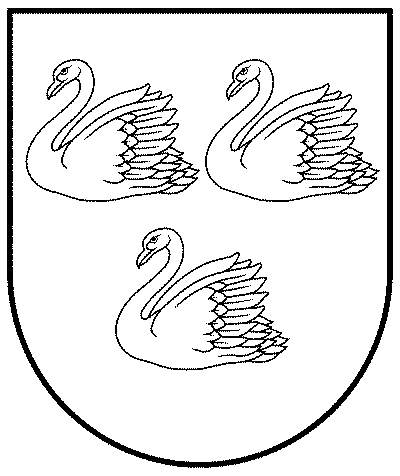 GULBENES NOVADA PAŠVALDĪBAReģ.Nr.90009116327Ābeļu iela 2, Gulbene, Gulbenes nov., LV-4401Tālrunis 64497710, mob.26595362, e-pasts; dome@gulbene.lv, www.gulbene.lv2023.gada 26.janvārī         Nr. GND/2023/____        (protokols Nr.__; ___.p)